United Way of Fulton County’s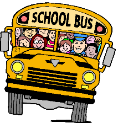 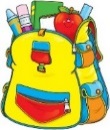 “Pack” to School ProgramDo you need help with back to school supplies?United Way of Fulton County’s “Pack” to School Program can help children entering Kindergarten through 5th grade.Just a few easy steps:Fill out the application below.  One application per household.* Your household must qualify to receive free or reduced lunches to be eligible. Return this application to:  United Way of Fulton County604 S. Shoop Ave, Suite 122Wauseon, OH  43567   Phone - (419) 337-9606If you are eligible for the program, you will get a voucher for school supplies in the mail from United Way by July 31.  This year the “Pack” to School program will provide a voucher towards purchasing school supplies.**  Applications must be received by July 22, 2019.--------------------------- Cut here and Mail this form to United Way--------------------------------Please print name and address neatly.  Duplicate vouchers will not be issued.Parent Name(s): _______________________________________________________________________Mailing address:  _______________________________________________  Phone _________________City _______________________  Zip code _____________  School District _______________________Do your children qualify for free or reduced lunches at school?    Yes    No  * Maximum $120 per family** Subject to availability of program funds. (First come, first served)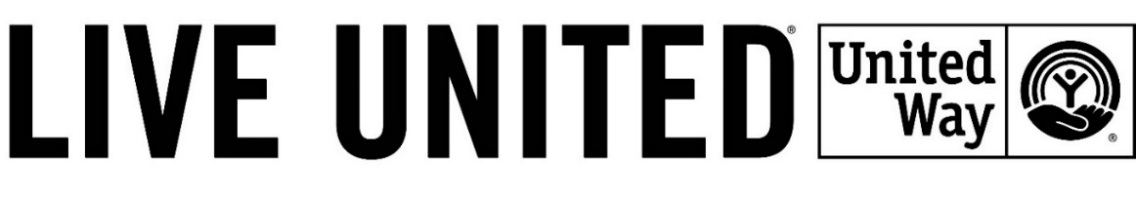 Child’s nameBoy or GirlGrade (K - 5th Only)